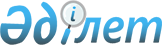 О бюджете сельского округа Теликоль на 2021-2023 годыРешение Шиелийского районного маслихата Кызылординской области от 29 декабря 2020 года № 65/19. Зарегистрировано Департаментом юстиции Кызылординской области 5 января 2021 года № 8039.
      В соответствии с пунктом 2 статьи 75 Кодекса Республики Казахстан от 4 декабря 2008 года "Бюджетный кодекс Республики Казахстан" и пунктом 2-7 статьи 6 Закона Республики Казахстан от 23 января 2001 года "О местном государственном управлении и самоуправлении в Республике Казахстан", Шиелийский районный маслихат РЕШИЛ:
      1. Утвердить бюджет сельского округа Теликоль на 2021-2023 годы согласно приложениям 1, 2 и 3, в том числе на 2021 год в следующих объемах:
      1) доходы – 56 077 тысяч тенге, в том числе: 
      налоговые поступления – 1 177 тысяч тенге;
      поступления трансфертов – 54 900 тысяч тенге;
      2) затраты – 57 142 тысяч тенге;
      3) чистое бюджетное кредитование - 0; 
      бюджетные кредиты - 0;
      погашение бюджетных кредитов - 0;
      4) сальдо по операциям с финансовыми активами - 0; 
      приобретение финансовых активов - 0;
      поступления от продажи финансовых активов государства - 0;
      5) дефицит (профицит) бюджета – -1065 тысяч тенге;
      6) финансирование дефицита (использование профицита) бюджета - 1065 тысяч тенге;
      поступление займов –0; 
      погашение займов - 0; 
      используемые остатки бюджетных средств – 1065 тысяч тенге.
      Сноска. Пункт 1 - в редакции решения Шиелийского районного маслихата Кызылординской области от 08.09.2021 № 11/19 (вводится в действие с 01.01.2021).


      2. Установить на 2021 год объемы субвенций, передаваемых из районного бюджета в бюджет сельского округа Теликоль в сумме 30 880 тысяч тенге.
      3. Настоящее решение вводится в действие с 1 января 2021 года и подлежит официальному опубликованию.  Бюджет сельского округа Телікөл на 2021 год
      Сноска. Приложение 1 - в редакции решения Шиелийского районного маслихата Кызылординской области от 08.09.2021 № 11/19 (вводится в действие с 01.01.2021). Бюджет сельского округа Теликоль на 2022 год Бюджет сельского округа Теликоль на 2023 год
					© 2012. РГП на ПХВ «Институт законодательства и правовой информации Республики Казахстан» Министерства юстиции Республики Казахстан
				
      Председатель сессии Шиелийского районного маслихата 

Н. Көпенов

      Временно исполняющий обязанности секретаря районного маслихата 

П. Маханбет
Приложение 1 к решению
Шиелийского районного маслихата
от 29 декабря 2020 года № 65/19
Категория
Категория
Категория
Категория
Категория
Сумма, тысяч тенге
Класс 
Класс 
Класс 
Класс 
Сумма, тысяч тенге
Подкласс
Подкласс
Подкласс
Сумма, тысяч тенге
Наименование
Наименование
Сумма, тысяч тенге
1. Доходы
1. Доходы
56 077
1
Налоговые поступления
Налоговые поступления
1 177 
04
Hалоги на собственность
Hалоги на собственность
1 177
1
Hалоги на имущество
Hалоги на имущество
40
3
Земельный налог
Земельный налог
147
4
Hалог на транспортные средства
Hалог на транспортные средства
 990
4
Поступления трансфертов 
Поступления трансфертов 
54 900
02
Трансферты из вышестоящих органов государственного управления
Трансферты из вышестоящих органов государственного управления
54 900
3
Трансферты из районного (города областного значения) бюджета
Трансферты из районного (города областного значения) бюджета
54 900
Функциональные группы 
Функциональные группы 
Функциональные группы 
Функциональные группы 
Функциональные группы 
Сумма, тысяч тенге
Функциональные подгруппы
Функциональные подгруппы
Функциональные подгруппы
Функциональные подгруппы
Сумма, тысяч тенге
Администраторы бюджетных программ
Администраторы бюджетных программ
Администраторы бюджетных программ
Сумма, тысяч тенге
Бюджетные программы (подпрограммы)
Бюджетные программы (подпрограммы)
Сумма, тысяч тенге
Наименование
Сумма, тысяч тенге
2. Затраты
57 142
01
Государственные услуги общего характера
20 308
1
Представительные, исполнительные и другие органы, выполняющие общие функции государственного управления
20 308
124
Аппарат акима города районного значения, села, поселка, сельского округа
20 308
001
Услуги по обеспечению деятельности акима города районного значения, села, поселка, сельского округа
20 308
06
Социальная помощь и социальное обеспечение
3 797
2
Социальная помощь
3 797
124
Аппарат акима города районного значения, села, поселка, сельского округа
3 797
003
Оказание социальной помощи нуждающимся гражданам на дому
3 797
07
Жилищно-коммунальное хозяйство
20 869
3
Благоустройство населенных пунктов
20 869
124
Аппарат акима города районного значения, села, поселка, сельского округа
20 869
008
Освещение улиц населенных пунктов
3 668
011
Благоустройство и озеленение населенных пунктов
17 201
08
Культура, спорт, туризм и информационное пространство
12 168
1
Деятельность в области культуры
12 168
124
Аппарат акима города районного значения, села, поселка, сельского округа
12 168
006
Поддержка культурно-досуговой работы на местном уровне
12 168
12
Транспорта и коммуникаций
0
1
Автомобильный транспорт
0
124
Аппарат акима города районного значения, села, поселка, сельского округа
0
012
В городах районного значения, селах, поселках, сельских округах строительство и реконструкция автомобильных дорог
0
045
В городах районного значения, селах, поселках, сельских округах капитальный и средний ремонт автомобильных дорог
0
15
Трансферты
0
1
Трансферты
0
124
Аппарат акима города районного значения, села, поселка, сельского округа
0
048
Возврат неиспользованных (недоиспользованных) целевых трансфертов
0
3.Чистое бюджетное кредитование
0
4. Сальдо по операциям с финансовыми активами
0
5. Дефицит (профицит) бюджета
- 1 065
6. Финансирование дефицита (использование профицита) бюджета
1 065
8
Используемые остатки бюджетных средств
1 065
01
Остатки бюджетных средств
1 065
1
Свободные остатки бюджетных средств
1 065
001
Свободные остатки бюджетных средств
1 065Приложение 2 к решению
Шиелийcкого районного маслихата
от 29 декабря 2020 года № 65/19
Категория
Категория
Категория
Категория
Сумма, тысяч тенге
Класс 
Класс 
Класс 
Сумма, тысяч тенге
Подкласс
Подкласс
Сумма, тысяч тенге
Наименование
Сумма, тысяч тенге
1. Доходы
34915
1
Налоговые поступления
931
01
Подоходный налог
0
2
Индивидуальный подоходный налог
0
04
Hалоги на собственность
931
1
Hалоги на имущество
42
3
Земельный налог
154
4
Hалог на транспортные средства
735
4
Поступления трансфертов 
33984
02
Трансферты из вышестоящих органов государственного управления
33984
3
Трансферты из районного (города областного значения) бюджета
33984
Функциональная группа 
Функциональная группа 
Функциональная группа 
Функциональная группа 
Администратор бюджетных программ
Администратор бюджетных программ
Администратор бюджетных программ
Программа
Программа
Наименование
2. Затраты
34915
01
Государственные услуги общего характера
19026
124
Аппарат акима города районного значения, села, поселка, сельского округа
19026
001
Услуги по обеспечению деятельности акима города районного значения, села,поселка, сельского округа
19026
06
Социальная помощь и социальное обеспечение
2674
124
Аппарат акима города районного значения, села, поселка, сельского округа
2674
003
Оказание социальной помощи нуждающимся гражданам на дому
2674
07
Жилищно-коммунальное хозяйство
439
124
Аппарат акима города районного значения, села, поселка, сельского округа
439
008
Освещение улиц населенных пунктов
439
08
Культура, спорт, туризм и информационное пространство
12776
124
Аппарат акима города районного значения, села, поселка, сельского округа
12776
006
Поддержка культурно-досуговой работы на местном уровне
12776
09
Прочие
0
124
Аппарат акима города районного значения, села, поселка, сельского округа
0
040
Реализация мер по содействию экономическому развитию регионов в рамках Программы "Развитие регионов"
0
3.Чистое бюджетное кредитование
0
4. Сальдо по операциям с финансовыми активами
0
5. Дефицит (профицит) бюджета
0
6. Финансирование дефицита (использование профицита) бюджета
0
 7
Поступление займов
0
16
Погашение займов
0
8
Используемые остатки бюджетных средств
0
1
Остатки бюджетных средств
0
Свободные остатки бюджетных средств
0Приложение 3 к решению
Шиелийcкого районного маслихата
от 29 декабря 2020 года № 65/19
Категория
Категория
Категория
Категория
Сумма, тысяч тенге
Класс 
Класс 
Класс 
Сумма, тысяч тенге
Подкласс
Подкласс
Сумма, тысяч тенге
Наименование
Сумма, тысяч тенге
1. Доходы
36312
1
Налоговые поступления
968
01
Подоходный налог
0
2
Индивидуальный подоходный налог
0
04
Hалоги на собственность
968
1
Hалоги на имущество
44
3
Земельный налог
160
4
Hалог на транспортные средства
764
4
Поступления трансфертов 
35344
02
Трансферты из вышестоящих органов государственного управления
35344
3
Трансферты из районного (города областного значения) бюджета
35344
Функциональная группа 
Функциональная группа 
Функциональная группа 
Функциональная группа 
Администратор бюджетных программ
Администратор бюджетных программ
Администратор бюджетных программ
Программа
Программа
Наименование
2. Затраты
36312
01
Государственные услуги общего характера
19787
124
Аппарат акима города районного значения, села, поселка, сельского округа
19787
001
Услуги по обеспечению деятельности акима города районного значения, села,поселка, сельского округа
19787
06
Социальная помощь и социальное обеспечение
2781
124
Аппарат акима города районного значения, села, поселка, сельского округа
2781
003
Оказание социальной помощи нуждающимся гражданам на дому
2781
07
Жилищно-коммунальное хозяйство
457
124
Аппарат акима города районного значения, села, поселка, сельского округа
457
008
Освещение улиц населенных пунктов
457
08
Культура, спорт, туризм и информационное пространство
13287
124
Аппарат акима города районного значения, села, поселка, сельского округа
13287
006
Поддержка культурно-досуговой работы на местном уровне
13287
09
Прочие
0
124
Аппарат акима города районного значения, села, поселка, сельского округа
0
040
Реализация мер по содействию экономическому развитию регионов в рамках Программы "Развитие регионов"
0
3.Чистое бюджетное кредитование
0
4. Сальдо по операциям с финансовыми активами
0
5. Дефицит (профицит) бюджета
0
6. Финансирование дефицита (использование профицита) бюджета
0
 7
Поступление займов
0
16
Погашение займов
0
8
Используемые остатки бюджетных средств
0
1
Остатки бюджетных средств
0
Свободные остатки бюджетных средств
0